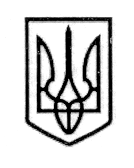 У К Р А Ї Н А СТОРОЖИНЕЦЬКА МІСЬКА РАДА ЧЕРНІВЕЦЬКОГО РАЙОНУЧЕРНІВЕЦЬКОЇ ОБЛАСТІВИКОНАВЧИЙ КОМІТЕТР І Ш Е Н Н Я 19 грудня  2023 року                                                                                 № 316 Керуючись п.п. 1 п. «а» ст. 27, п. 1 ч. 2 ст. 52, ч. 6 ст. 59  Закону України «Про місцеве самоврядування в Україні», з метою забезпечення сталого економічного та соціального розвитку Сторожинецької міської територіальної громади у 2024-2025 роках, в рамках ініціативи Європейського Союзу  "Мери за економічне зростання" (M4EG)   ВИКОНАВЧИЙ КОМІТЕТ МІСЬКОЇ РАДИ ВИРІШИВ:Затвердити План місцевого економічного розвитку Сторожинецької міської територіальної громади (додається). 2.  Контроль за виконанням даного рішення покласти на першого заступника Сторожинецького міського голови Ігоря БЕЛЕНЧУКА.Сторожинецький міський голова                                        Ігор МАТЕЙЧУКПідготував:Начальник відділу економічного розвитку,торгівлі, інвестицій та державних закупівель                       Юрій ДАНЕЛЮКПогоджено:Секретар Сторожинецької міської ради                                Дмитро БОЙЧУКПерший заступник міського голови                                       Ігор БЕЛЕНЧУКНачальник юридичного відділу                                             Олексій КОЗЛОВНачальник відділу  організаційної та кадрової роботи                                                                   Ольга ПАЛАДІЙНачальник відділу документообігу                                       Микола БАЛАНЮКта контролю                 Додаток  до      рішення виконавчого комітету       від 19.12.2023 року № 316Щодо затвердження Плану місцевого економічного розвитку  Сторожинецької міської територіальної громади Начальник відділу бухгалтерського обліку та звітності                                                                                       Марія ГРЕЗЮК